Конспект занятия в подготовительной группена тему: «Виды спорта»Цель: развитие познавательной сферы.Задачи:- закрепить знания детей о видах спорта; - развивать познавательные способности и логическое мышление; - учить детей делать умозаключения, обобщения, обосновывать собственное мнение.Оборудование: мяч, картинки.ХОД НОДВоспитатель: встаем в круг, ребята. Давайте с вами поздороваемся с помощью мяча. Я каждому из вас по очереди кидаю мяч со словами «Здравствуй, Семён!», а вы отвечаете «Здравствуйте», и возвращаете мне мяч. Таким образом, я поздороваюсь с каждым из вас.Воспитатель: хорошо, молодцы! А теперь я предлагаю поиграть в игру, которая называется «Делай как я». Каждый из вас по очереди со словами «Делай как я» показывает любое движение, а все остальные повторяют. Понятно? Приготовились, первая начинаю я, «Делай как я …»  (воспитатель топает ногами, дети повторяют за ним).Воспитатель: Тема нашего сегодняшнего занятия «Виды спорта». Но прежде, чем перейти к нашей теме, давайте вспомним что такое «спорт».Дети. Физкультура, занятие, гимнастика, футбол.Воспитатель: Спорт, ребята, – это определенный вид деятельности людей, направленный на достижение заданного результата в физическом развитии человека. А какие же бывают виды спорта?Дети. Ходьба, фигурное катание, футбол, зарядка и т.д.Воспитатель: правильно, молодцы! А зачем нужно заниматься спортом?Дети. Быть сильным, здоровым, смелым.Воспитатель: правильно, ребята! Спорт закаляет нас, поднимает настроение, развивает силу воли и характер. Еще существует профессиональный спорт – это спорт, который направлен на достижение определенного результата в своей физической деятельности, на достижение победы и новых спортивных рекордов. Такому спорту люди посвящают всю свою жизнь. Спортивные состязания, среди которых Олимпиады, Чемпионаты и Турниры выявляют лучших спортсменов.Воспитатель: А теперь, я покажу вам иллюстрации, на которых изображены определённые виды спорта. Кто узнает, какой изображен вид спорта, поднимайте руку.- 1-я иллюстрация - «Спортивная гимнастика».Воспитатель: Кто узнал, какой это вид спорта?Дети. Прыгают.Воспитатель: это «Спортивная гимнастика», когда спортсмены выполняют на брусьях и кольцах различные силовые гимнастические упражнения. Кто-нибудь видел этот вид -Дети. Да, видели.- 2-я иллюстрация - «Баскетбол».Воспитатель: Кто узнал, какой это вид спорта?Дети. Баскетбол.Воспитатель: Правильно. А в чем заключаются правила этой игры?Дети. Бросать мяч в кольцо.Воспитатель: что бросать в любое кольцо?Дети. Нет в чужое.Воспитатель: правильно, играют две команды, и каждая из команд старается забросить в кольцо противника как можно больше мячей.- 3-я иллюстрация - «Биатлон».Воспитатель: это что за вид спорта?Дети. Биатлон.Воспитатель: Правильно. В чем заключается этот вид спорта?Дети. Едут на лыжах, стреляют.Воспитатель: но, ребята спортсмены проезжают определенную дистанцию, а затем стреляют в мишень.4-я иллюстрация - «Хоккей с шайбой».Воспитатель: это что за вид спорта?Дети. Хоккей.Воспитатель: правильно, хоккей с шайбой. В чем заключается этот вид спорта?Дети. Катают шайбу.Воспитатель: что просто катают шайбу?Дети. Забивают ее в ворота.Воспитатель: играют две команды, и каждая из них старается забить как можно больше голов в ворота противника. А вы играете в хоккей?Дети. Да, зимой.5-я иллюстрация - «Футбол».Воспитатель: это что за вид спорта?Дети. Футбол.Воспитатель: правильно, футбол. Как играют в этот вид спорта, какие правила?Дети. Бегают, забивают гол.Воспитатель: играет команд?Дети. Две команды.6-я иллюстрация - «Волейбол»Воспитатель: это что за спорт?Дети. Теннис.Воспитатель: нет не теннис. Посмотрите внимательно на картинку, что делают люди?Дети. Кидают мяч.Воспитатель: куда они кидают мяч?Дети. Через сетку.Воспитатель: совершенно верно через сетку. Играют две команды, по середине поля натянута сетка и каждая команда старается забить гол, перекинув мяч на поле соперника.Это вид спорта называется «Волейбол», а когда закидываем мяч в кольцо - это «Баскетбол». Запомнили отличие?Дети. Да.7-я иллюстрация - «Фигурное катание».Воспитатель: что это за вид спорта?Дети. Фигурное катание.Воспитатель: Правильно. Фигурное катание бывает двух видов одинарное и парное. Парное – это когда выступают спортсмены в паре: мужчина и женщина, и одинарное – когда выступает одна женщина или один мужчина, выполняя красивые элементы катания на льду под музыку.8-я иллюстрация - «Плавание».Воспитатель: что это за вид спорта?Дети. Плавание.Воспитатель: Правильно. Посмотрите на картинки, плавание бывает нескольких видов: синхронное плавание – когда несколько спортсменов все одновременно выполняют красивые элементы в воде; прыжки с вышки в воду - спортсмен должен выполнить определенный элемент в воздухе и правильно войти в воду; плавание брасом – спортсмен плывет определенную дистанцию на время.Воспитатель: Давайте теперь попробуем отгадать следующие загадки о спорте, я читаю вам загадку, а вы отгадывайтеТам в латах все на ледяной площадкеСражаются, сцепились в острой схватке.Болельщики кричат: «Сильнее бей!»Поверь, не драка это, а —.Дети. ХоккейВоспитатель: правильно, молодцы! Следующая загадка:Станешь сильным, ловким, метким.Укрепит здоровье спорт.Мяч возьми и две ракетки,Выходи играть на корт.Дети. Теннис.Воспитатель. Следующая загадка:В спортзале есть и слева щит,И справа, как близнец, висит,На кольцах есть корзины,И круг посередине.Спортсмены все несутся вскачьИ бьют о пол беднягу-мяч.Его две группы из ребятВ корзины «выбросить» хотят.Достанут… и опять о пол!Игра зовётся.Дети. Баскетбол.Воспитатель. Правильно, молодцы, следующая загадка:У этой игры есть свои атрибуты:Футболки, трусы, люди в бутсы обуты.Вратарь одиноко стоит у ворот,Толпою по полю несётся народ,С трибун раздаётся, как взрыв, слово «Гол!».Во что две команды играют? В.Дети. Футбол.Воспитатель. Следующая загадка:Площадка. Посредине — сетка.В команде капитаном — Светка.И каждый ей подстать игрок.В другой команде — Игорёк.Он пятерых с собой привёлСыграть «партейку» в….Дети. Волейбол.Воспитатель. Еще загадка:На льду танцует фигурист,Кружится, как осенний лист.Он исполняет пируэтПотом двойной тулуп… Ах, нет!Не в шубе он, легко одет.И вот на льду теперь дуэт.Дети. Фигурное катание.Воспитатель. Молодцы, следующая загадка:Очень трудно быть, не спорьте,Самым метким в этом спорте.Просто мчаться по лыжнеТо под силу даже мне.Сам попробуй бегать день,А потом попасть в мишень,Лежа навзничь, из винтовки.Тут нельзя без тренировки!А мишень тебе не слон.Спорт зовётся …Дети. Биатлон.Воспитатель. Правильно, молодцы биатлон.Воспитатель: А теперь ребята встаньте около своих мест, мы сделаем разминку.Буратино потянулся,Раз нагнулся, два нагнулся,Руки в стороны развел,Ключик видно не нашел,Чтобы ключик нам достать,Надо на носочки встать.Воспитатель: Ребята, есть такие виды спорта, в которых спортсмены работают в команде. Вот и мы сейчас поиграем в игру, где участвовать нужно в команде. Игра называется «Проведи друга».Делимся на пары, идти нужно будет паровозиком (воспитатель показывает, змейкой обходя кегли и не сбивая их. А у второго человека, который идет сзади, будут завязаны глаза, на обратном пути меняемся ролями (тот, кто был сзади идет первым). Понятно? Какая команда будет первая?Дети. Мы.Воспитатель: Кто из вас первый?Дети. Я.Воспитатель: Дети вам понравилась игра?Дети. Да.Воспитатель: игру, вы были в двух ролях. Скажите пожалуйста в какой роли было легко?Дети. С открытыми глазами.Воспитатель: А в какой роли было тяжело?Дети. С завязанными глазами.Воспитатель: Дети, смотрите какие мы с вами все разные, вроде выполняли одно упражнение, а у всех разные впечатления и высказывания по поводу него. На самом деле впереди идущему человеку легче идти, ведь ему все видно, хотя и очень ответственно быть первым, потому что на него накладывается тяжелая ответственность правильно провести второго человека, а вот человеку, который сзади тяжелее идти с закрытыми глазами, нужно полностью доверится и положится на впереди идущего. Воспитатель: Ребятки встаньте в кружок. Давайте с вами подведем итог нашего сегодняшнего занятия. Отвечает тот, у кого мяч. Мы с вами говорили про виды спорта. Какие виды спорта вы запомнили? Дети. Биатлон, гимнастика, футбол, баскетбол, волейбол, плавание, хоккей. Воспитатель: о, молодцы! А теперь скажите, пожалуйста, ребята, что сегодня на занятии вам больше всего понравилось? Ответы детей. Воспитатель: А теперь скажите, что не понравилось? (Ответы детей) Воспитатель: Ребята, вы сегодня большие молодцы, хорошо потрудились, узнали много нового про спорт, а теперь похлопайте себе! До свидания!Приветствие с помощью мяча: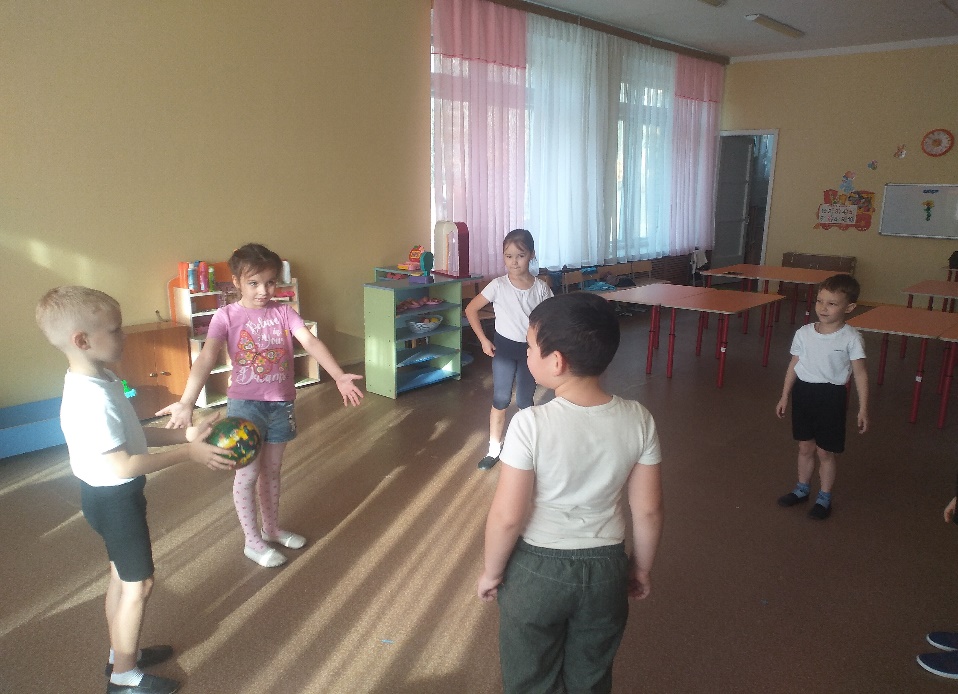 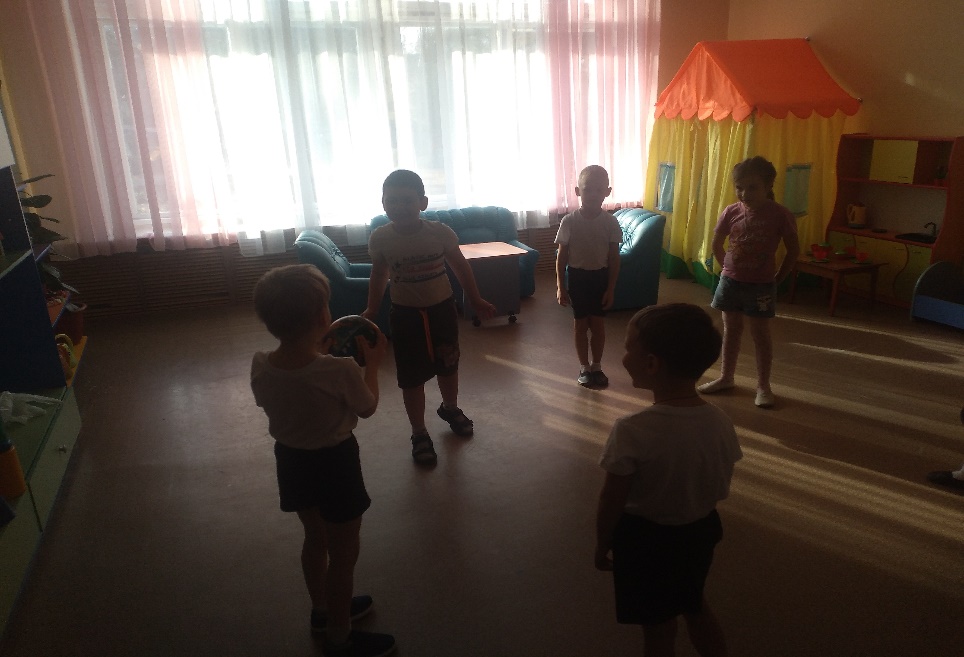 Игра «Делай как я»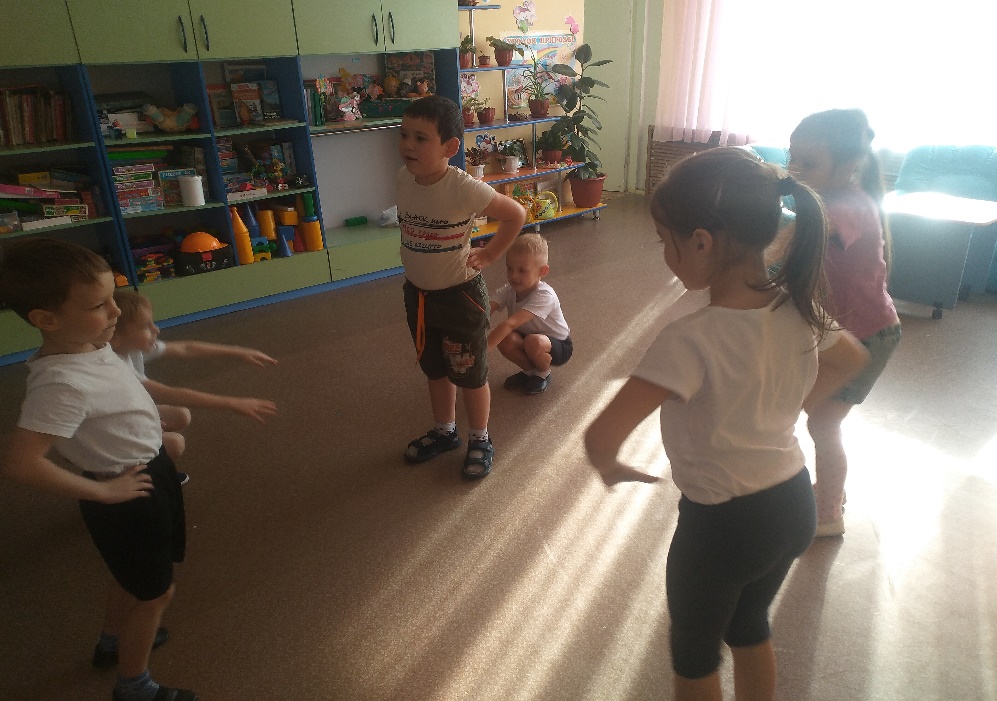 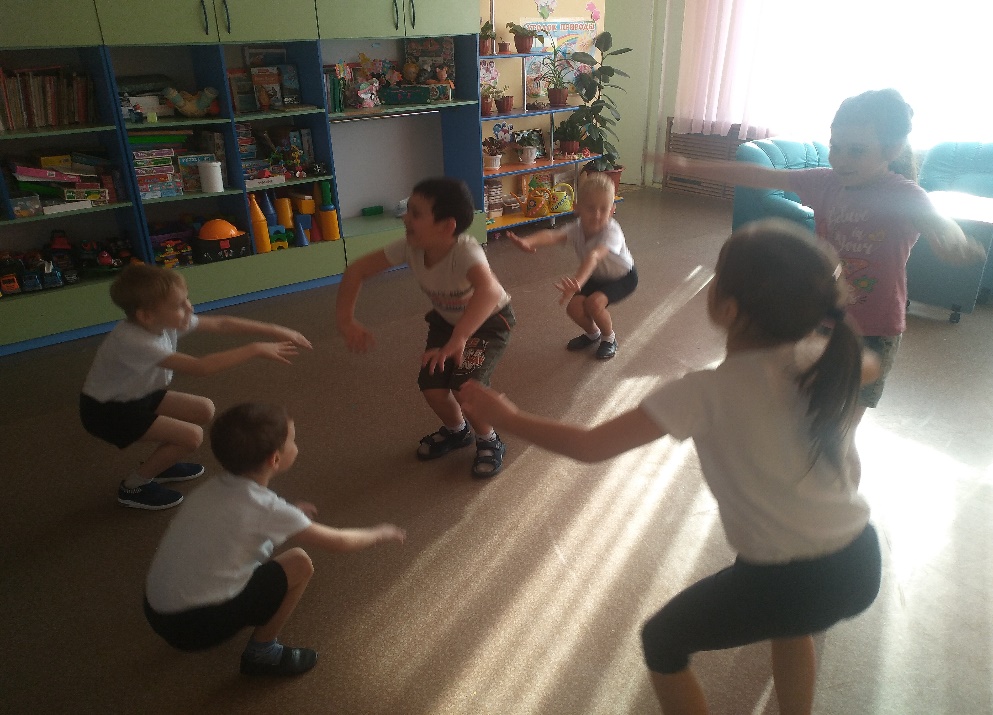 Беседа: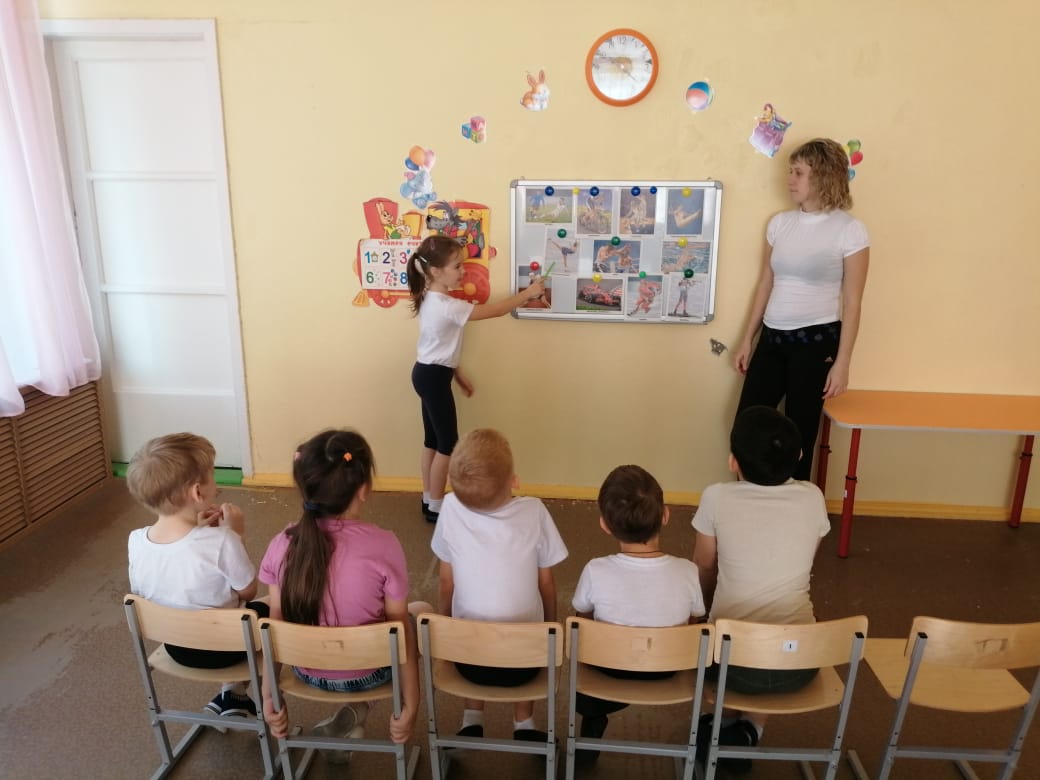 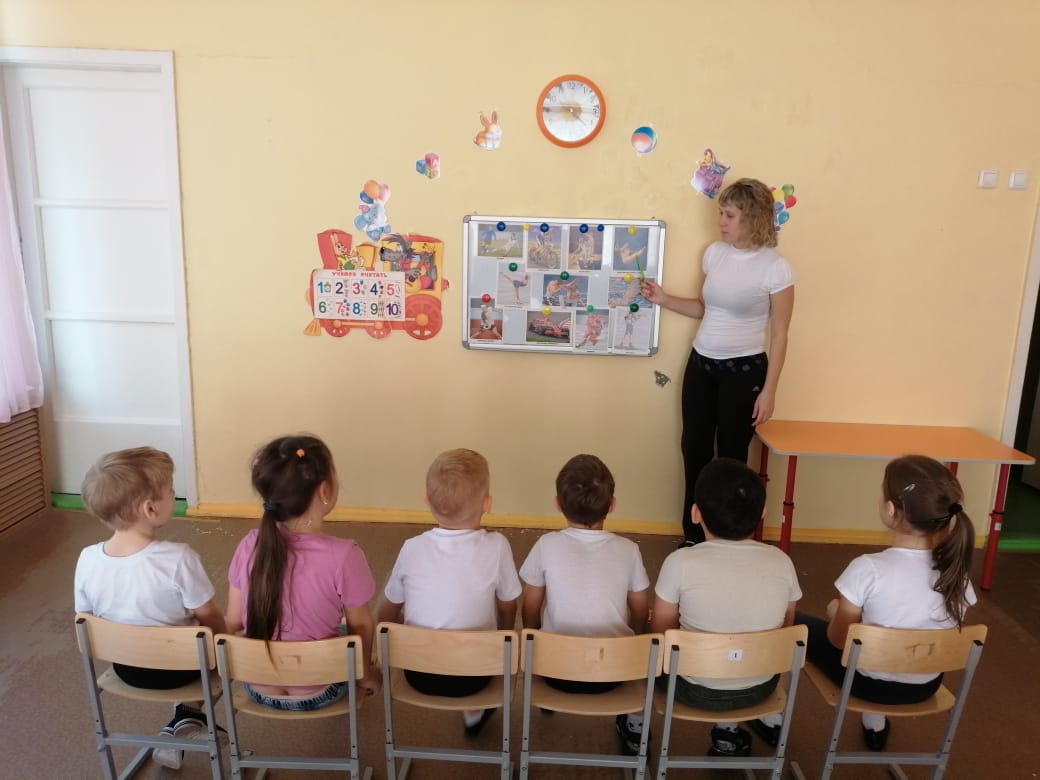 